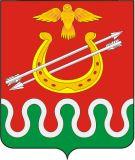 Администрация Боготольского районаКрасноярского краяПОСТАНОВЛЕНИЕг.Боготол«01»	июня	2016 года								№ 196-пО внесении изменений в Постановление администрации Боготольского района Красноярского края от 12.09.2014 года № 573-п «Об утверждении Порядка предоставления субсидий субъектам малого и (или) среднего предпринимательства на возмещение затрат на уплату первого взноса (аванса) при заключении договоров лизинга оборудования»В целях оказания поддержки субъектам малого и (или) среднего предпринимательства Боготольского района, в соответствии с Федеральным законом от 24.07.2007 № 209-ФЗ «О развитии малого и среднего предпринимательства в Российской Федерации», со статьей 179 Бюджетного кодекса Российской Федерации, постановлением администрации Боготольского района от 09.10.2013 № 758-п «Об утверждении муниципальной программы Боготольского района «Развитие субъектов малого и среднего предпринимательства в Боготольском районе» (далее - Программа), в соответствии со ст. 18 Устава Боготольского района Красноярского краяПОСТАНОВЛЯЮ:1. Внести в Постановление администрации Боготольского района Красноярского края от 12.09.2014 года № 573-п «Об утверждении Порядка предоставления субсидий субъектам малого и (или) среднего предпринимательства на возмещение затрат на уплату первого взноса (аванса) при заключении договоров лизинга оборудования» следующие изменения:1.1. В приложении к постановлению «Порядок предоставления субсидий субъектам малого и (или) среднего предпринимательства на возмещение затрат на уплату первого взноса (аванса) при заключении договоров лизинга оборудования»:В разделе 2 пункт 2.1 изложить в новой редакции:«2.1. Предоставление субсидий субъектам малого и (или) среднего предпринимательства в целях возмещения уплаты первого взноса (аванса) при заключении договоров лизинга оборудования в текущем году, предоставляется в размере 100% первого взноса (аванса), но не более:500,0 тыс. рублей на одного получателя поддержки за счет средств федерального бюджета в течение одного финансового года;500,0 тыс. рублей на одного получателя поддержки с численностью работающих от 1 до 15 человек (включительно) за счет средств краевого бюджета в течение одного финансового года; 1,5 млн. рублей на одного получателя поддержки с численностью работающих 16 и более человек за счет средств краевого бюджета в течение одного финансового года; 3,0 млн. рублей на одного получателя поддержки с численностью работающих 16 и более человек, при условии привлечения получателем поддержки инвестиций в основной капитал (основные средства) более 10,0 млн. рублей, за счет средств краевого бюджета в течение одного финансового года.»;В разделе 2 пункте 2.3 абзац четвертый изложить в новой редакции:«- осуществление заявителем деятельности в сфере производства товаров (работ, услуг), за исключением видов деятельности, включенных в разделы в разделы G (за исключением кода 45), K, L, M (за исключением кодов 71 и 75), N, O, S (за исключением кодов 95 и 96), T, U Общероссийского классификатора видов экономической деятельности (ОК 029-2014 (КДЕС Ред. 2) (при этом поддержка не может оказываться субъектам малого и среднего предпринимательства, осуществляющим производство и реализацию подакцизных товаров, а также добычу и реализацию полезных ископаемых, за исключением общераспространенных полезных ископаемых). До момента отмены Общероссийского классификатора видов экономической деятельности (ОКВЭД) ОК 029-2001 (КДЕС Ред. 1) поддержка оказывается субъектам малого и среднего предпринимательства, осуществляющим деятельность в сфере производства товаров (работ, услуг), за исключением видов деятельности, включенных в разделы G (за исключением кодов 50, 52.7, 52.71, 52.72, 52.72.1, 52.72.2, 52.74), J, K (за исключением кода 74.2), L, O (за исключением кодов 90, 92 и 93), P, а также относящихся к подклассу 63.3 раздела I Общероссийского классификатора видов экономической деятельности (ОК 029-2001 (КДЕС ред. 1));»;В разделе 3 пункт 3.1 изложить в новой редакции:«3.1. Для получения субсидии субъекты малого и (или) среднего предпринимательства (далее - заявители) представляют в отдел экономики и планирования Администрации Боготольского района Красноярского края (далее по тексту Порядка – Отдел экономики) заявление на оказание финансовой поддержки на возмещение затрат на уплату первого взноса (аванса) при заключении договоров лизинга оборудования по форме согласно приложению № 1 к настоящему Порядку. К заявлению прилагаются документы согласно приложению № 2 к настоящему порядку.»;В разделе 4 пункте 4.4 абзацы третий и четвертый изложить в следующей редакции:«Принятые Советом решения оформляются протоколом, на основании которого Администрация готовит распоряжение о предоставлении субсидии в течение 7 календарных дней и направляет на подпись Главе Боготольского района.Подписанное Главой Боготольского района и вступившее в силу распоряжение является решением о предоставлении субсидии.»;В разделе 4 пункте 4.7 слово «постановление» заменить словом «распоряжение»;В разделе 4 пункте 4.11 в абзаце первом слово «постановления» заменить словом «распоряжения»;В разделе 4 пункте 4.11 в абзаце третьем слово «постановления» заменить словом «распоряжения»;В разделе5 пункте 5.1  абзац пятый изложить в новой редакции:«- отчет о деятельности получателя субсидии, составленный по форме согласно приложению к Соглашению, заключенному между администрацией Боготольского района и получателей субсидии»;Раздел 5 дополнить пунктами 5.6, 5.7, 5.8 следующего содержания:«5.6. Обязательная проверка соблюдений условий, целей и порядка предоставления субсидий их получателями осуществляется Администрацией в соответствии с действующим законодательством.5.7. При предоставлении субсидии обязательным условием ее предоставления, включаемым в соглашение, является согласие получателя на осуществление проверок, предусмотренных пунктом 4.7 настоящего Порядка.5.8. Контроль за соблюдением условий настоящего Порядка осуществляет Администрация.»В приложении № 2 строку 7 изложить в следующей редакции:Приложение № 4 изложить в новой редакции согласно приложению к настоящему постановлению.Приложение № 6 исключить.2. Контроль над исполнением настоящего постановления возложить на Бакуневич Н.В. заместителя главы по финансово-экономическим вопросам.3. Настоящее постановление опубликовать в периодическом печатном издании «Официальный вестник Боготольского района» и разместить на официальном сайте Боготольского района в сети Интернет www.bogotol-r.ru.4. Постановление вступает в силу в день, следующий за днем его официального опубликования (обнародования).Глава Боготольского района							А.В. БеловПриложениек постановлению администрацииБоготольского районаот «01» июня 2016 г. № 196-пСОГЛАШЕНИЕ № ______О предоставлении в целях возмещения затрат, связанных с_________________________________________________________________(наименование субсидии)г. Боготол 							«___»_____________20___ г.Администрация Боготольского района, именуемая в дальнейшем «Главный распорядитель», в лице Главы Боготольского района Белова Александра Владимировича, действующего на основании Устава, с одной стороны, и ___________________________________________________(наименование юридического лица, Ф.И.О. индивидуального предпринимателя)именуемый в дальнейшем "Получатель субсидии", в лице __________________________________________________________________(Ф.И.О.)действующего на основании _________________________________________, совместно именуемые "Стороны", заключили настоящее соглашение:ПРЕДМЕТ СОГЛАШЕНИЯ1.1.В соответствии с условиями настоящего соглашения Главный распорядитель за счет средств местного (краевого, федерального) бюджетов предоставляет Получателю денежные средства в виде субсидии на возмещение затрат, связанных с______________________________________(наименование субсидии)1.2. Субсидирование осуществляется в форме компенсации произведенных Получателем субсидии затрат, на уплату первого взноса (аванса)при заключении договоров лизинга оборудования.РАЗМЕРСУБСИДИИ И ПОРЯДОК ЕЕ ВЫПЛАТЫ2.1. Субсидия в ______ году предоставляется Получателю субсидии в размере ________,00 (_______________________________________________) рублей 00 копеек, в т.ч._________,00 (__________________________________) рублей 00 копеек на возмещение части затрат, ______________________________________;________,00 (_______________________________________) рублей 00 копеек на возмещение части затрат, ________________________________________.2.2. Субсидия выплачивается Главным распорядителем путем перечисления денежных средств на расчетный счет № __________________________ Получателя субсидии, открытый в _______________________________________ после перечисления денежных (наименование банка)средств финансовым управлением администрации Боготольского района на лицевой счет Главного распорядителя, открытый в отделе № 2 Управления Федерального казначейства по Красноярскому краю и получения от отдела экономики и планирования администрации Боготольского района Распоряжения Главы Боготольского района о включении СМП в Реестр участников Муниципальной программы Боготольского района «Развитие субъектов малого и среднего предпринимательства в Боготольском районе» и предоставлении субсидии в ______ году.ПРАВА И ОБЯЗАННОСТИ СТОРОН3.1.Получатель субсидии обязуется:-ежегодно в течение двух календарных лет, следующих за годом получения субсидии, до 1 апреля года, следующего за отчетным, направлять в отдел экономики и планирования администрации Боготольского района следующие документы:-отчет о деятельности получателя субсидии за соответствующий отчетный период (год) по форме согласно приложению 1 к настоящему соглашению;-копии налоговых деклараций и платежных документов по уплате налогов за отчетный период (год);-копию расчета по начисленным и уплаченным страховым взносам на обязательное пенсионное страхование в Пенсионный фонд Российской Федерации, страховым взносам на обязательное медицинское страхование в Федеральный фонд обязательного медицинского страхования и территориальные фонды обязательного медицинского страхования плательщиками страховых взносов, производящими выплаты и иные вознаграждения физическим лицам (форма РСВ-1), с отметкой о принятии соответствующего контролирующего органа на конец отчетного года (I - IV кварталы);-своевременно осуществлять налоговые платежи в бюджеты всех уровней и внебюджетные фонды;-создавать (сохранять) рабочие места;-не сдавать в аренду и не отчуждать предмет субсидирования до окончания срока действия настоящего соглашения;-выполнять взятые обязательства по показателям;-допускать представителей администрации на территорию осуществления деятельности.3.2. Получатель субсидии дает согласие на осуществление обязательных проверок соблюдения получателем условий, целей и порядка предоставления субсидии.3.3. Главный распорядитель обязуется перечислить субсидию на расчетный счет Получателя субсидии в размере, указанном в 
п. 2.1. настоящего Соглашения. 3.4. Главный распорядитель осуществляет контроль за соблюдением Получателем субсидии условий, целей и порядка предоставления субсидии путем проведения проверок и направления запросов о предоставлении документов, информации в порядке и сроки, установленные Главным распорядителем.ОСНОВАНИЯ И ПОРЯДОК ВОЗВРАТА СУБСИДИЙ4.1. Возврат субсидии в бюджет района осуществляется в случае:-выявления фактов представления субъектом малого и среднего предпринимательства недостоверных сведений и документов;-выявления фактов принятия в отношении субъекта малого и среднего предпринимательства в текущем финансовом году решения об оказании аналогичной поддержки;-выявления фактов нарушения субъектом малого и среднего предпринимательства условий, установленных при предоставлении субсидии;-непредставления документов, указанных в пункте 3.1 настоящего Соглашения, субъектом малого и среднего предпринимательства в установленные сроки;ОТВЕТСТВЕННОСТЬ СТОРОН5.1. Получатель субсидии несет ответственность за достоверность представляемых документов в соответствии с действующим законодательством Российской Федерации.5.2. В случае неисполнения или ненадлежащего исполнения сторонами своих обязательств по настоящему соглашению, они несут ответственность в порядке, установленном законодательством Российской Федерации.6. СРОК ДЕЙСТВИЯ СОГЛАШЕНИЯ6.1. Настоящее соглашение вступает в силу с момента его подписания и действует до ___ ____________ 20___ года, при условии полного исполнения обязательств сторонами.7. РАЗРЕШЕНИЕ СПОРОВ7.1. В случае возникновения споров и разногласий по настоящему соглашению стороны примут меры к их разрешению путём переговоров.7.2. Если стороны не придут к соглашению, то споры подлежат разрешению в Арбитражном суде Красноярского края в порядке, установленном законодательством.8. ОСОБЫЕ УСЛОВИЯ8.1. Во всём остальном, что не предусмотрено настоящим соглашением, стороны руководствуются законодательством Российской Федерации.		8.2. Любые изменения и дополнения к настоящему соглашению действительны, при условии, если они совершены в письменной форме, подписаны уполномоченными на то представителями сторон.8.3. Все уведомления и сообщения должны направляться в письменной форме. Документы, переданные обеими сторонами по факсимильной связи, считаются действительными при дальнейшем обмене подлинными документами. 8.4. Соглашение составлено в двух экземплярах, по одному для каждой из сторон.9.  АДРЕСА, РЕКВИЗИТЫ И ПОДПИСИ СТОРОН:Приложение № 1к соглашению от_________№___ОТЧЕТо деятельности получателя субсидииI. Общая информация о субъекте малого и среднего предпринимательства – получателе поддержки_____________________________			__________________________(полное наименование субъекта малого			(дата оказания поддержки)и среднего предпринимательства_________________________				__________________________(ИНН получателя поддержки)				(отчетный год)_________________________				__________________________(система налогообложения получателя			(сумма оказанной поддержки, тыс. поддержки)							руб.)_________________________				__________________________(субъект Российской Федерации, в котором		(основной вид деятельности по оказана поддержка) 						ОКВЭД)II. Основные финансово-экономические показатели деятельности субъекта малого и среднего предпринимательства - получателя поддержки:Руководитель организации/Индивидуальный предприниматель _____________	/____________________/(Должность)					(подпись) 	(расшифровка подписи)М.П.7Справка Фонда социального страхования Российской Федерации о состоянии расчетов по страховым взносам, пеням и штрафам (представляется по инициативе заявителя)Полученная не ранее 30 дней до даты подачи заявкиоригинал«Главный распорядитель»:Администрация Боготольского района«Получатель субсидии»:______________________________(наименование получателя)Юридический адрес:Комсомольская ул., д. 2, г. Боготол,Красноярский край, 662060Юридический адрес:Банковские реквизиты:р/сч 40204810900000000061
в ГРКЦ ГУ Банка России по Красноярскому краю г. Красноярск 
Администрация Боготольского районал/с 031932х1001Банковские реквизиты:ИНН 2406000492 КПП 244401001БИК 040407001ИНН КППБИК Телефон: (39157) 2-53-89Телефон: Глава Боготольского района________________/________________/_______________/__________________/№ п/пНаименование показателяЕдиница измере-нияЗа ____ год (год, предшествующий году оказания поддержки)За ____ год (год оказания поддержки)За ____ год (первый год после оказания поддержки)За ____ год (второй год после оказания поддержки)12345671Выручка от реализации товаров (работ, услуг) без учета НДСтыс. руб.2Отгружено товаров собственного производства (выполнено работ и услуг собственными силами)тыс. руб.3География поставок (кол-во субъектов Российской Федерации, в которые осуществляются поставки товаров, работ, услуг)ед.4Номенклатура производимой продукции (работ, услуг)ед.5Среднесписочная численность работниковчел.6Среднесписочная численность работников (без внешних совместителей)чел.7Среднемесячная начисленная заработная плата работниковтыс. руб.8Объем налогов, уплаченных в консолидированный бюджет района, в том числе по следующим видам налогов:тыс. руб.8.1налог на имущество организацийтыс. руб.8.2транспортный налогтыс. руб.8.3налог на прибыльтыс. руб.8.4налог на доходы физических лицтыс. руб.8.5налог, взимаемый в связи с применением упрощенной системы налогообложения тыс. руб.8.6земельный налогтыс. руб.8.7единый сельскохозяйственный налогтыс. руб.8.8единый налог на вмененный доходтыс. руб.8.9налог, взимаемый в связи с применением патентной системы налогообложениятыс. руб.9Инвестиции в основной капитал, всеготыс. руб.10Привлеченные заемные (кредитные) средстватыс. руб.10.1из них привлечено в рамках программ муниципальной поддержкитыс. руб.